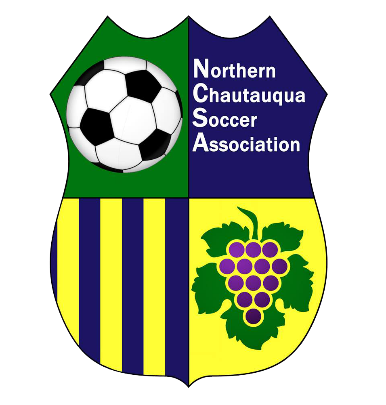 NCSA Annual Membership MeetingNovember 5, 2018SUNY-Fredonia, Fenton Hall, Room 127, 6:30 PMMinutesCall to OrderMeeting called to order at 6:30 pmPresident’s ReportTreasurer’s ReportState of SoccerReview of ProgramsElection of Officers Current seats of office up for election are:President – 2-year termSecretary – 2-year termAt-Large Member – 2-year termJake Wilkins elected to office of President by vote of 25–0Cristina Gegenschatz elected to office of Secretary by vote of 25–0Matt Walker elected to office of Delegate-at-Large by vote of 25–0Meeting adjourned at 7:30 p.m. 